1. РЕГИСТРАЦИЯ.Некоторые сервисы электронной библиотеки доступны только авторизованным на сайте пользователям:доступ к полным текстам изданий, входящих в подписку организации, вне компьютерной сети организации (т.е. из любой точки, где есть доступ в Internet, например, с домашнего компьютера)добавление изданий в «Избранное» и работа в разделе «Избранное»создание закладок и цитат в тексте изданий. Просмотр списка закладок и цитат. Быстрый переход к закладке или цитате в тексте изданияиндивидуальная книжная полка преподавателяадминистрирование: просмотр статистических отчетов по своей организации; подтверждение территориально удаленных пользователей.Процедура регистрации состоит из трех этапов:Регистрация – заполнение электронного адреса (E-mail), который будет использоваться в качестве логина для входа.Подтверждение регистрации – переход на сайт ЭБС по специальной уникальной кнопке «подтвердить адрес», отправленной на на e-mail, указанный на регистрационной форме.Завершение регистрации – заполнение персональных данных пользователя на регистрационной форме.РегистрацияВ правом верхнем углу экрана нажмите 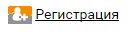 Открывается экран регистрационной формы, на котором необходимо ввезти E-mail, который будет использоваться в качестве логина для входа, и нажать кнопку «Регистрация» или Enter.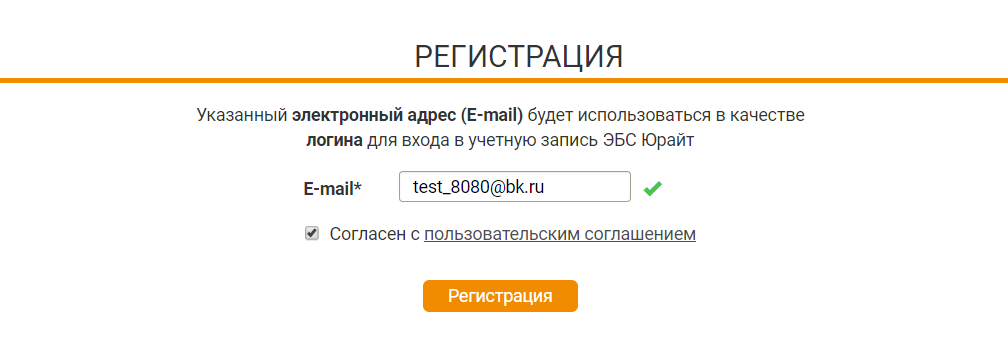 Для завершения процедуры регистрации пользователь должен согласиться с лицензионным (пользовательским) соглашением.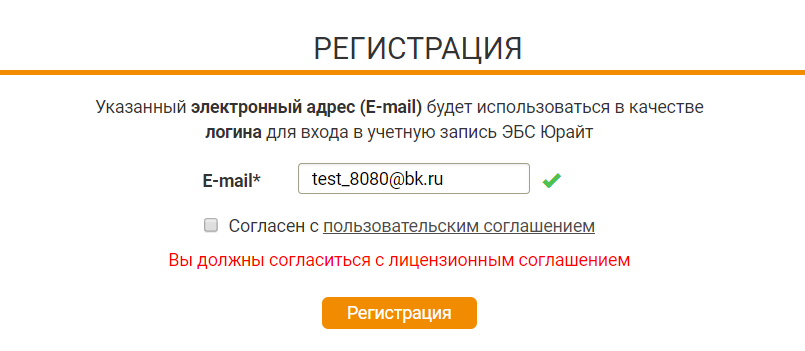 Подтверждение регистрации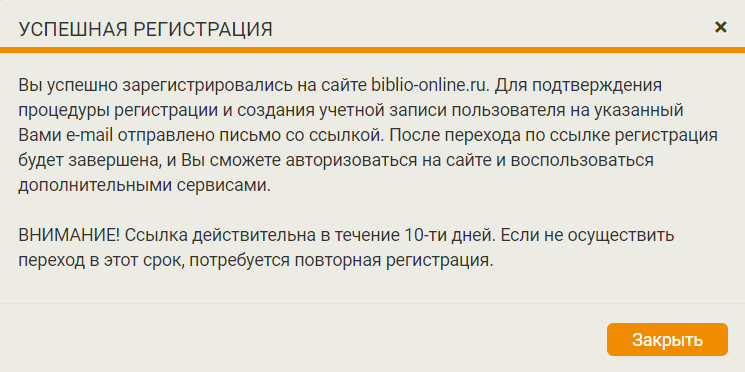 После завершения регистрации на экране появляется системное сообщениеПрактически мгновенно на Ваш e-mail поступает письмо от отправителя noreply@biblio-online.ru с темой "Подтверждение регистрации на сайте biblio-online.ru"Почтовые сервисы и серверы не всегда пропускают автоматически сформированные письма. Если Вы не видите письма в папке «входящие», проверьте папки «спам» или «нежелательная почта».В письме нажмите на кнопку «подтвердить адрес» или на ссылку под кнопкой. Сайт откроется в новой вкладке браузераПользователь, не подтвердивший регистрацию переходом по ссылке не сможет авторизоваться на сайте электронной библиотеки. Попытка авторизации будет приводить к ошибке.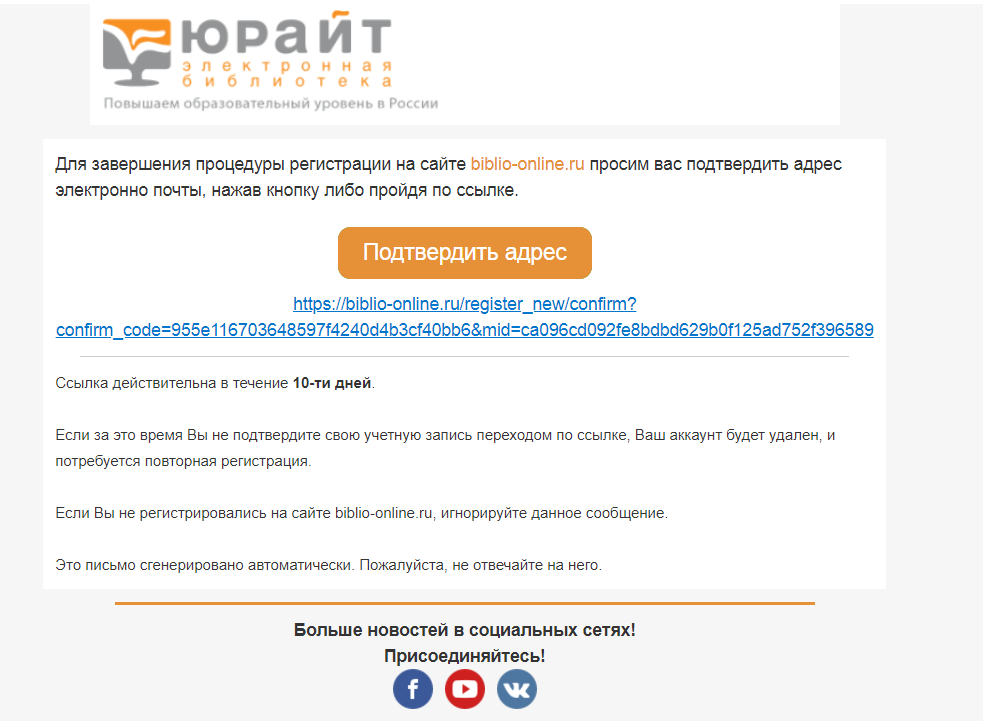 Завершение регистрации.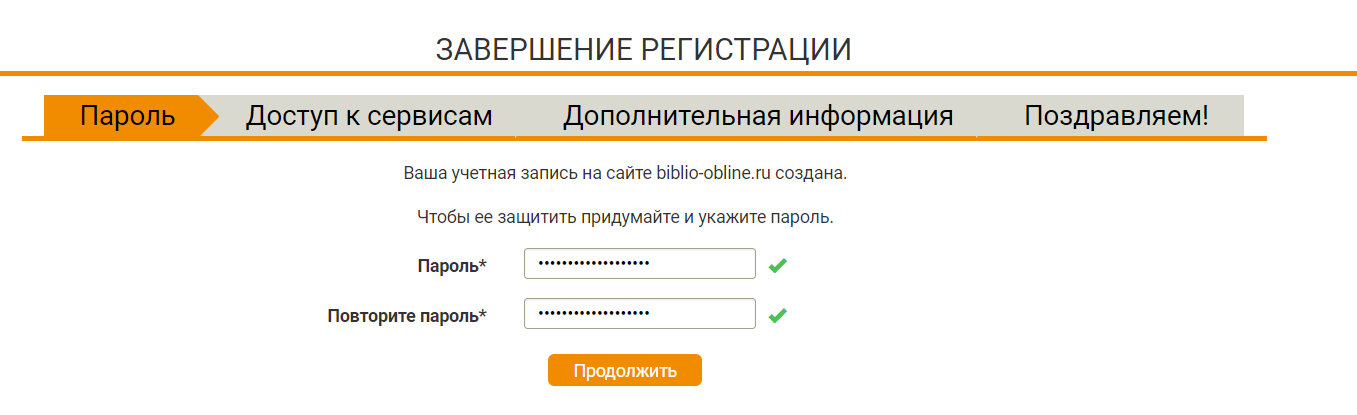 Чтобы защитить учетную запись необходимо придумать парольПароль должен содержать не менее 6 знаков. Пароль необходимо ввести дважды.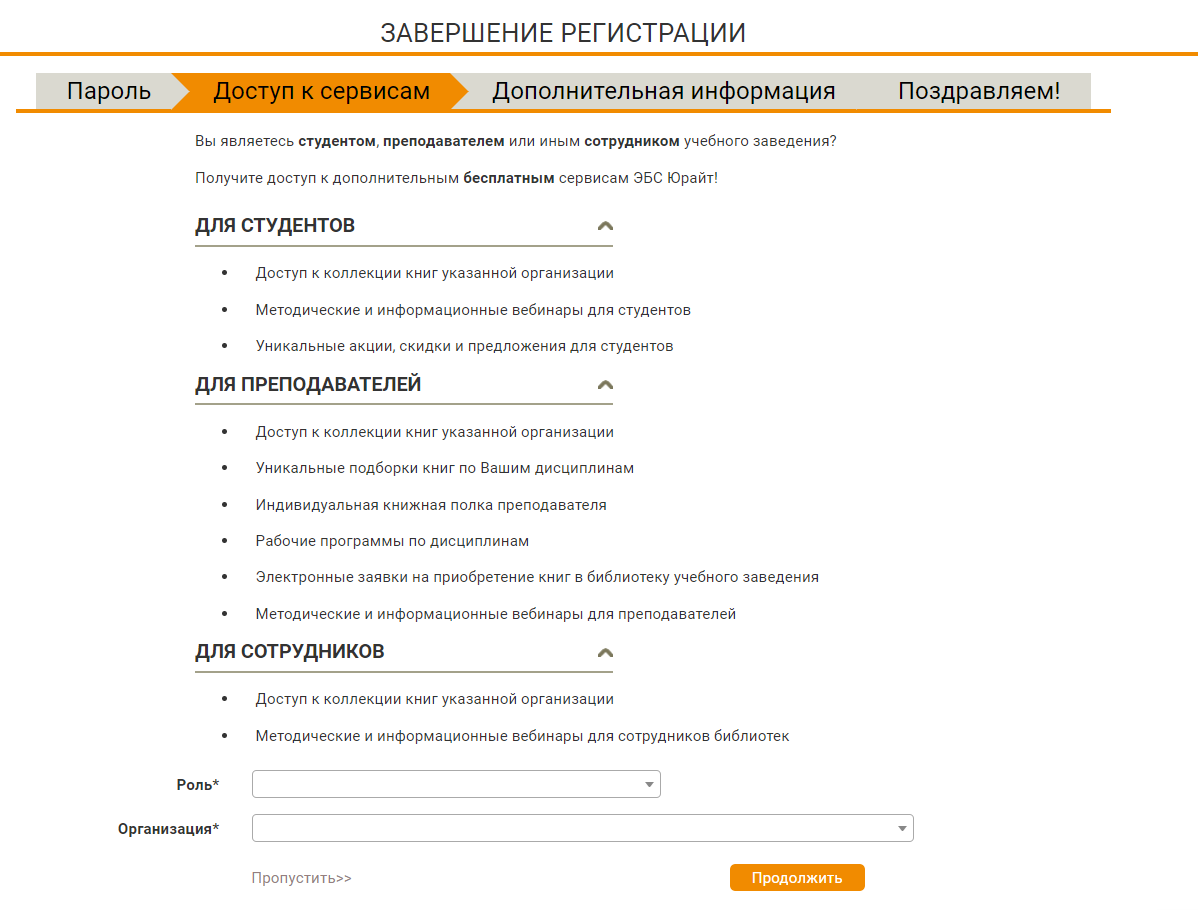 Чтобы получить доступ к сервисам ЭБС Юрайт, Вам необходимо указать роль и выбрать организацию.Данную часть можно пропустить, нажав на кнопку 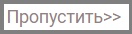 В строке «роль» нужно выбрать принадлежность к одной из четырех категорий пользователей:преподаватель — выбирают преподаватели учебных заведений высшего или среднего профессионального образования.студент — выбирают все учащиеся, в т.ч. аспиранты, слушатели курсов, читатели публичных библиотек и прочие пользователи основной услуги - доступ к текстам и работа с текстами.библиотекарь — выбирают сотрудники библиотеки, или другие сотрудники организации-подписчика ЭБС, не занимающиеся непосредственно (преимущественно) преподавательской деятельностью, например, методисты кафедр, специалисты на административных должностях.физическое лицо — выбирают пользователи, которые не принадлежат ни к одной из вышеуказанных ролей; данная роль не обязывает Вас выбирать организацию, если Вы регистрируетесь, чтобы купить для себе электронный доступ или сделать заказ на печатную книгу. 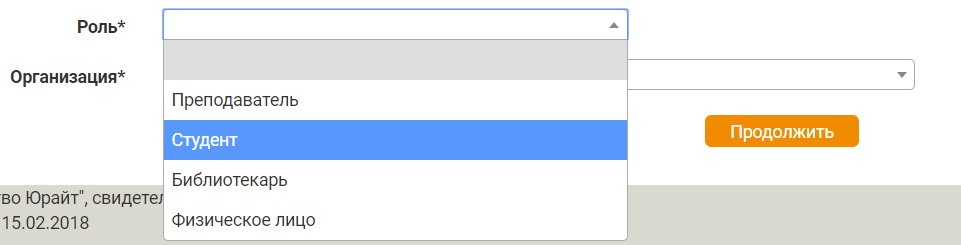 В строке «организация» нужно выбрать принадлежность к организации из списка.при прохождении регистрации из компьютерной сети организации, IP адреса которой внесены в настройки сайта электронной библиотеки, название организации автоматически заполняется на форме.при регистрации из сети организации, НЕ внесенной в настройки ЭБС или при регистрации из частной сети (из дома)пользователю необходимо выбрать свою организацию (учебное заведение) из спискаискать организацию в списке нужно по полному названию, а не по общепринятой аббревиатуреесли Вы пользователь филиала или другого подразделения, сначала выберете «головную» организацию. Стоит указывать: не «МГТУ» или «Дмитровский филиал Баумана», а «Московский государственный технический университет имени Н.Э. Баумана»;не «СПбГУ», а «Санкт-Петербургский государственный университет»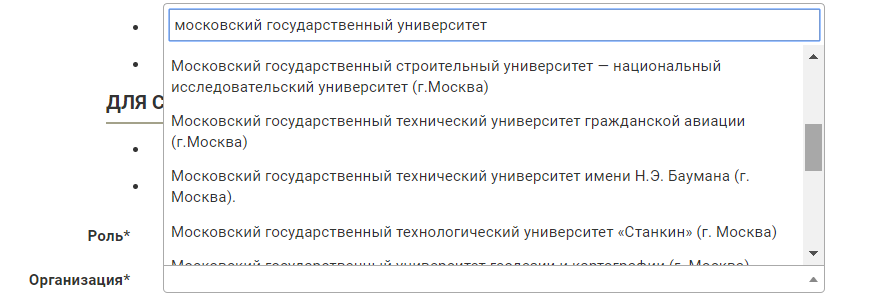 Для удобства поиска организаций в списке работает автоподстановка, поэтому вместо длинного полного наименования организации, можно искать по содержащимся в названии словам, например, вместо «Санкт-Петербургский государственный университет аэрокосмического приборостроения» ищите «санкт-петербургский аэрокосмический».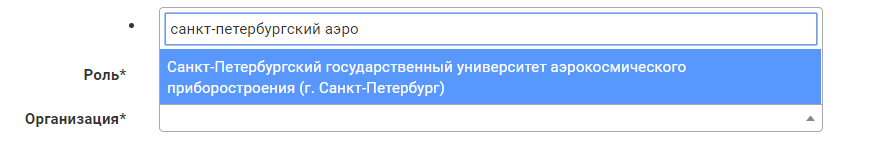 Поле «подразделение» (в т.ч. филиал, институт и др.) – для заполнения необязательно и доступно только при выбранной из списка «головной» организациисписок подразделений иерархический. У некоторых подразделений Вы видите символ «+», нажатие на который раскрывает список дочерних подразделений. Таким образом можно выбрать нужный факультет или кафедру.список подразделений не полный. Неточности или отсутствие структуры Вашей организации в списке подразделений не является ошибкой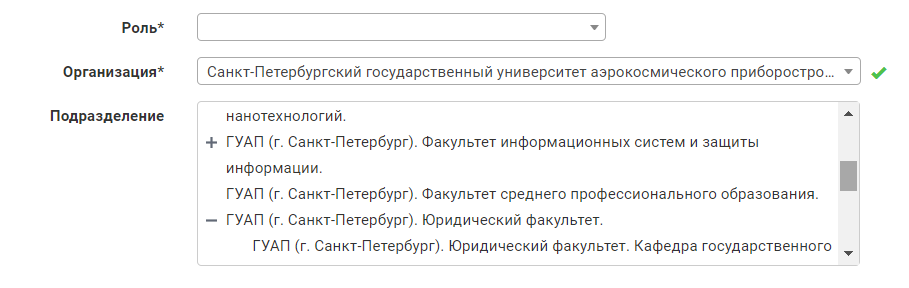 Поле «дисциплины» обязательное для заполнения пользователям, представившимся как преподавательвозможен множественный выбор дисциплиннеобходимо выбрать хотя бы одну дисциплинувыбирайте дисциплины, которые Вы действительно преподаете и которые входят в круг Ваших научных интересов. На основе Вашего выбора работают наши рекомендательные сервисы и программа «Индивидуальная Книжная Полка Преподавателя».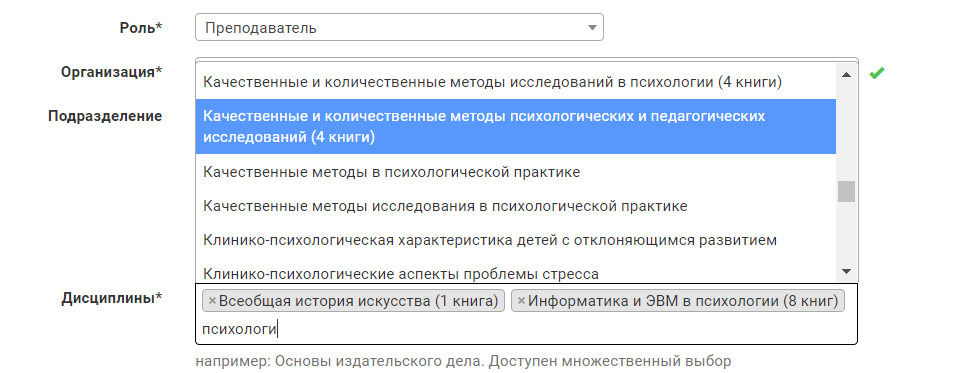 Укажите дополнительную информацию о себе:фамилияимяотчествопол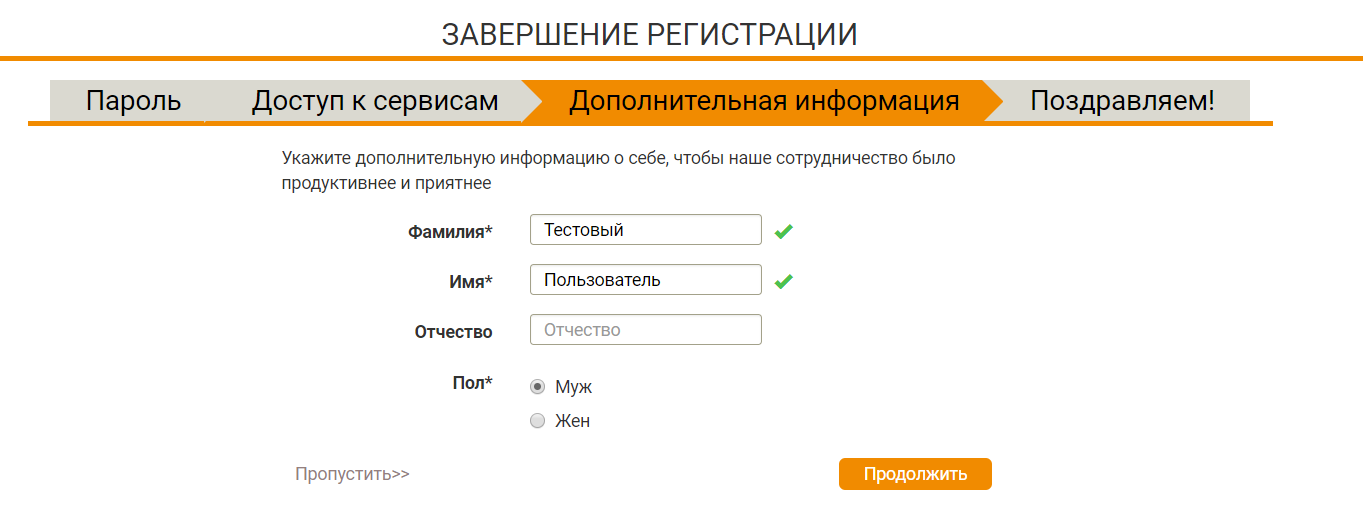 Обязательные для заполнения поля отмечены звездочкой. Если одно из полей заполнено некорректно или одно из обязательных полей не заполнено на экране появится подсказка.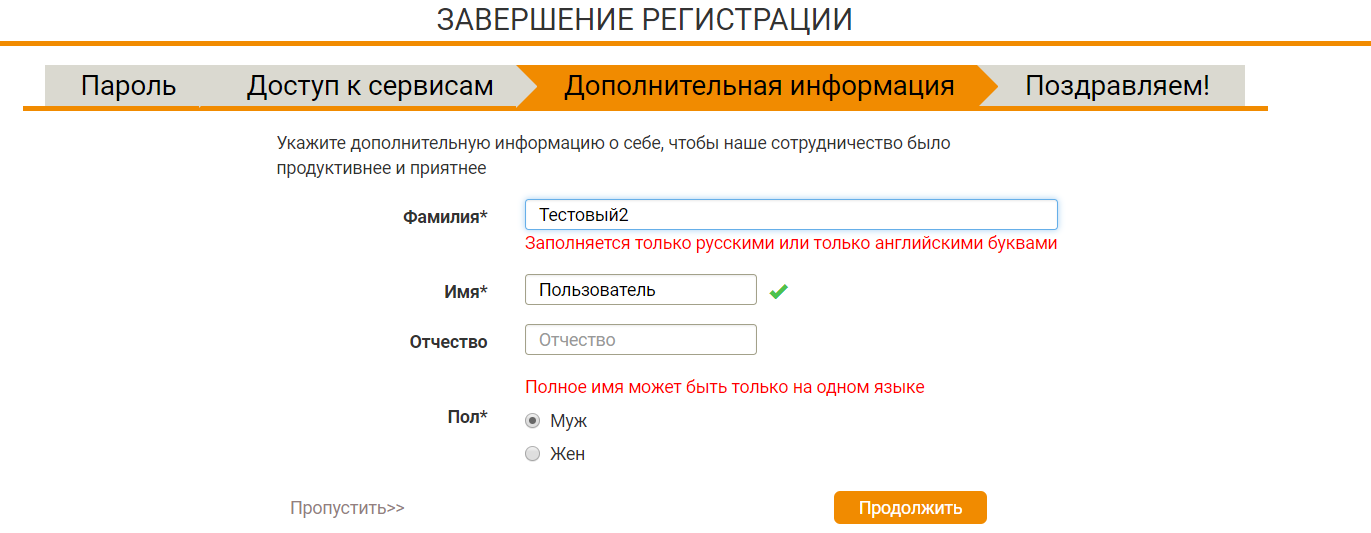 Поздравляем! Ваша регистрация на сайте ЭБС завершена. Теперь Вы можете пользоваться дополнительными сервисами и настройками в Личном Кабинете.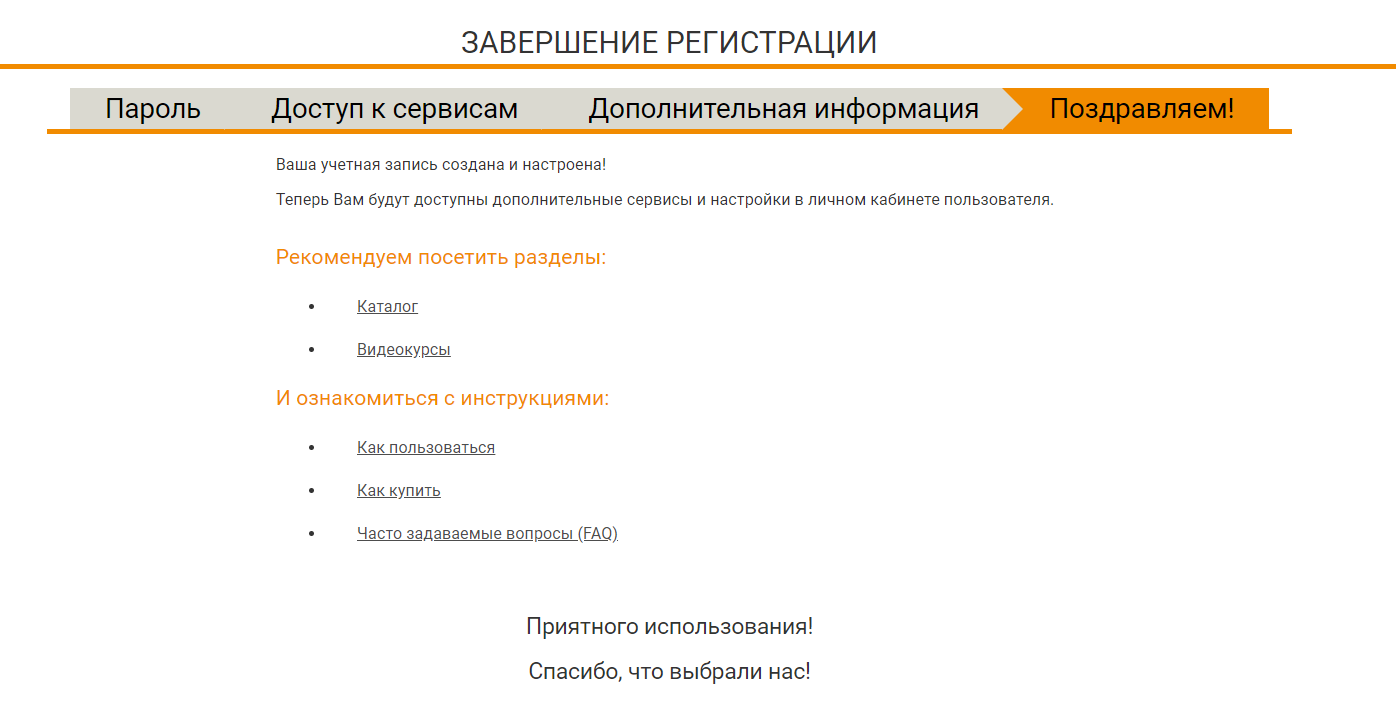 